                  Bulletin d’inscription délégation du Calvados 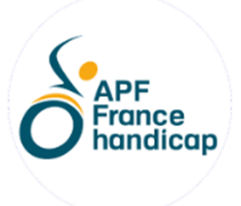                 APF France handicap : Septembre/Octobre 2022Nom : …………………………………… Prénom : ………………………………………Numéro de téléphone : …………………………………………… Mail : ……………………………………………………….. Bulletin à retourner avec le règlement à la délégation pour valider vos pré-inscriptionsUn chèque par activité Votre présence pour les prochains Ateliers :             ⚠ Annulations tardives : Délégation APF France handicap – 12 rue du stade de Venoix 14000 Caen                    Par e-mail : isabelle.lehoux@apf.asso.fr – dd.14@apf.asso.fr       Ou par téléphone : 02.31.35.19.42 ou 06.77.98.87.48, 02.31.35.19.40 (Tél standard)